广州市黄埔职业技术学校新型冠状病毒感染的肺炎疫情防控应急演练方案 为积极应对突发传染病疫情蔓延，依法、科学、规范、有效地开展传染病预防和救治工作，强化我校应急处置意识，检验我校对落实晨午检、发现传染病、科学隔离、报告疫情、个人防护、校园消杀、复课验证等能力，根据《中华人民共和国传染病防治法》、《传染病信息报告工作管理规范》、《突发公共卫生事件应急条例》、《学校卫生工作条例》等相关要求，并结合我校的实际情况，制定本应急演练方案。 一、演练时间2021年12月22日（星期三）下午15:45分一号楼大厅集中，16:00分正式演练。    二、演练地点广州市黄埔职业技术学校三、参演人员1.总指挥：张士运2.副总指挥：陈民聪            3.现场指挥：倪海腾、张绵江、陈锐4.参演部门：办公室、德育处、教务处、总务处、校团委、班主任（任课教师）及学生扮演者（部分班主任）5.参演人员：各行政部门负责人，级长、部分班主任，校医，德育处工作人员，教务与后勤人员，安保公司、物业公司、饭堂工作人员（4人）6.班主任（任课教师）扮演者： 7.学生扮演者（含特殊）：10名 （1）特殊学生：罗子杰，钟荣骏，陶柯，张孝阳（2）普通学生：陈梓聪，钟智东，宁俊，何嘉熙，秦浪，洪靖韬，姚明博，周梓康8.心理教师：张文婷9.饭堂角色：4人（邓士谦负责安排）10．摄影：李浩良、朱伟钊、杨旭鑫四、演练内容本次演练分为开学方案的演练和应急方案的演练两个部分。这两个部分将按照演练场地，依次交错进行。开学方案的演练顺序是：学校正门晨检（含异常症状应急处置1）→教学楼模拟上课（含异常症状病例应急处置2）→饭堂模拟分批就餐（含异常症状病例应急处置3）→学生宿舍（含异常情况处置4）。应急方案的演练包括：上午上学，学校大门晨检发现学生A（特殊学生扮演者1名：罗子杰，普通学生8名：陈梓聪，钟智东，宁俊，何嘉熙，秦浪，洪靖韬，姚明博，周梓康）初筛体温发热；上午课室上课期间，发现一学生B(特殊学生扮演者1名：钟荣骏，普通学生8名：陈梓聪，钟智东，宁俊，何嘉熙，秦浪，洪靖韬，姚明博，周梓康))发热、咳嗽，疑似新型冠状病毒感染的肺炎病例；中午在饭堂就餐期间，发现一学生C(特殊学生扮演者1人：陶柯，普通学生8人：陈梓聪，钟智东，宁俊，何嘉熙，秦浪，洪靖韬，姚明博，周梓康))学生发烧、咳嗽。下午放学期间，发现一住宿学生D（学生扮演者1人：张孝阳）发生发热、胸闷等疑似新冠病毒肺炎病例。2．疑似新冠案例的校园应急处置。五、演练前准备1. 制定演练方案：主管校领导和校医室负责制定具有科学性和可操作性的应急演练方案。2. 演练物资准备：（1）物资准备：体温枪（6支，分别交正门保安及值班行政共3支（正门演练完后交给饭堂的值班老师）、课室、实训室各1支、演练后回收）、消毒液（84消毒 液或含氯消毒水交物管，学校正门临时留观区、校医室旁边临时留观区、7号楼集中医学观察区等处做好随时消毒）、免洗洗手液（摆放在各隔离观察室和集中医学观察区各1支、校门口进门处设长条桌摆放2支、课室和实训室、宿舍大门入口各1支）。洗手液（各洗手间洗手池配备）。校门入口铺消毒地毡。（2）德育处准备：普通学生分班名单、全校班主任联系方式，特殊学生演练培训，印制培训学习资料（包括应急演练方案）；演练所需学生穿校服；指引牌（临时隔离区指引、隔离室标识牌、预防新冠肺炎学校指引放在醒目位置）（3）校医室准备：药品、器材、通讯设施、防护用品、消毒药械贮备等。各隔离观察区放置水银体温计各3支。3．预演练：按照演练方案，根据职责分工，各相关部门人员模拟实景进行预演，进一步磨合机制，完善方案。六、演练过程安排1．2021年12 月22日下午15:45，所有参演人员到在一号楼大堂前集合（提前在位置上做好标记）。参演人员各自就位、各司其职。全体参演人员请勿穿高跟鞋。2．16:00总指挥张士运校长宣布演练开始：为科学规范、有序开展传染病的防控工作，落实“早发现、早报告、早隔离、早治疗”的防治原则，提高我校工作人员快速反应和应急处理能力，建立健全传染病的应急处理机制，控制传染病在我校的传播和流行，特于今天组织模拟演练，现在开始。（地点：一号楼大厅前）3．正式演练：本环节主要查看：校门的安保（保安队负责）、晨检落实（值班教师）、医务人员自身防护（紧急救护组）、发现病例（班级防控组）、病例隔离（紧急救护组）、询问病情（校医）、联防联控（校医）、消毒通风（校医、保洁、保安）、登记报告（通讯联络组）、启动应急预案（疫情防控领导小组）、食堂就餐（后勤保障组、食堂负责人）、病例跟踪（班主任、校医）、复课查验（班主任、校医）等。（按案例一至案例四逐一进行）案例一：晨检情境场景1：学校大门。负责人：张绵江发现病例。学生上午进入学校前保安指引学生保存1米间距有序进行体温探测（红外线体温测量仪），发现一名发热（额温大于37.3度）。值班教师用手持体温枪复测发热立即引导学生前往临时留观点。角色扮演：值班教师：王天源学生：（共11人，普通学生约10人，1名特殊学生）物资准备：体温枪、水银体温计、医用外科口罩、医疗垃圾桶。场景2：临时留观点。负责人：王国蓉询问病情。校医穿好防护服或工作服，戴口罩和手套，让学生用免洗洗手液洗手，更换口罩入座（保持安全距离1米以上）。对发热学生用水银体温计进行体温复测，做好登记，进行流行病学筛查，询问包括14天内是否有到疫情地区的历史或与相关病例的接触史等。发现学生A（特殊学生扮演者1人：罗子杰）无相关接触史或病史，复测后发热，校医上报给穗东街社区卫生服务中心通知接应，并通知当值班主任，马上通知家长来校接人马上送去发热门诊就诊。当值行政通报上级教育部门。角色扮演：值班行政（张绵江）校医（王国蓉）值班教师（王天源）A学生（特殊学生扮演者1人：罗子杰）物资准备：临时隔离帐篷（注意隐私保护）、指示牌、流行病学史调查表、校医工作服、口罩、手套、临时留观点标准配置物资（校医室）场景3：临时留观点。负责人：校医（王国蓉）、保洁阿姨（唐斌负责）。进行消毒。值班行政通知消毒组对临时留观点及所涉及的公共场所进行消毒。校医进行现场指导。配制消毒液，保洁人员擦拭门把手课桌椅等常接触的物体的表面。消毒后30分钟清水擦拭，保持通风。消毒结束后保洁人员通知校医进行检查和登记。进行消毒。角色扮演：校医（王国蓉）保洁（1人）物资准备：消毒用品、消毒登记表案例二：上课情境场景1：课室。负责人：（邹声红）、王国蓉（校医）发现病例。学校上课期间，任课老师（邹声红）上课中发现一名学生B出现不舒服（高烧（额温38.5度）、咳嗽等异常症状病例，任课教师将学生带到教室门口测量体温，发现其体温异常，任课老师马上手部消毒给该生一个外科口罩，该生手部消毒之后佩戴好外科口罩。老师检查该学生是否规范佩戴口罩，任课老师马上打电话通知校医、级长（郑硕凯）和消毒组，校医戴好医用外科口罩带该学生到隔离室。角色扮演：任课老师（邹声红）校医（王国蓉）级长（李健文）学生B（特殊学生扮演者1人：钟荣骏）物资准备：某班内体温枪1支和外科口罩若干、一瓶消毒免洗洗手液，校医隔离服、口罩、手套（校医室）场景2：临时备用课室。负责人：德育处倪海腾主任转移课室。级长报告德育处学生工作组组长马上组织学生有序前往临时备用课室。在临时备用课室播放视频（提前先准备），进行疫情宣教，必要时进行临时心理疏导。角色扮演：任课老师（邹声红） 心理教师（张文婷）级长（郑硕凯）物质准备：电脑及视频（教务处协助准备）场景3：随时消毒。负责人：唐斌       班主任：邹声红     消毒人员：（保洁人员，唐斌安排）进行消毒。校医通知消毒人员用气压喷壶装适当浓度的消毒液进行消毒。地面用有效氯浓度为 500mg/L—1000mg/L 的消毒剂拖拭，作用 30 分钟后再用清水拖拭干净；桌椅等高频接触的部位可用有效氯浓度为500mg/L的消毒剂擦拭，作用30 分钟后再用清水擦拭干净。消毒后开窗通风。消毒结束后保洁人员做好消毒登记，并通知校医进行检查。角色扮演：保  洁（2人）物资准备：消毒药品、消毒喷壶、消毒登记表、抹布（唐斌负责）场景4：隔离室。负责人：梁艺华 询问病情。校医穿好隔离衣，戴外科口罩和手套，让学生用免洗洗手液洗手，更换口罩入座（保持安全距离1米以上）。对发热学生用水银体温计进行体温复测，做好登记，进行流行病学筛查，询问包括14天内是否有到疫情地区的历史或与相关病例的接触史等。经查，该学生有接触高风险地区归来人员史，立即联系该生班主任、社区卫生服务中心疾控中心、消毒组、信息联络组组长报疫情防控领导小组组长 校长，按校长要求上报教育局主管部门及疫情应急电话。打电话通知120救护车或学生家长，送该学生到相关发热门诊进行诊断观察。救护车把学生接走。角色扮演：  校医  （梁艺华）学生B（特殊学生扮演者1人：钟荣骏）班主任（杨诗翠）医疗保障组组长（张绵江）学生工作组组长（倪海腾）消毒组（唐斌）物资准备：流行病学史调查表、信息登记表、隔离室其他标准配置物资场景5：校园。负责人：校医（梁艺华），社区卫生服务中心（略）封控校园及重点人群核酸检测场地准备学校各校门口。负责人：谢英明保安：拉警戒线，设置防撞栏。校园实施封闭管控，人员不得外出。德育处：通过广播通知各班级取消聚集性活动，返回各班级等待进一步安排。总务处：发放口罩及防疫物资。参演各班主任：涉疫年级师生佩戴医用外科口罩返回教室等待进一步处置。并在一号楼大厅放置长条桌、免洗洗手液、医用棉签、垃圾桶准备核酸检测场地布置。深入摸排。学校将情况上报社区卫生服务中心，由社区医疗机构进行进一步的专业检查评估。配合疾控中心进行疫情处理和流行病学调查，对传染病人到过的场所、接触过的人员，以及患者的家庭成员、邻居同事、同学进行随访，并采取必要的隔离观察措施。（社区卫生服务中心工作可略）案例三：饭堂（1个值班教师）场景1：饭堂。负责人：陈锐   饭堂值班人员（4人 ，邓士谦负责包括角色扮演、维持秩序）排队就餐。值班教师指引学生在指定位置排好三列纵队打饭就餐。学生洗手后，进入饭堂就餐。发现病例。同学C发现自身不舒服时，马上报告值班教师。值班老师甲（陈锐）用体温枪对该生进行体温测试，发现该生高烧（额温38.5度）、咳嗽，值班老师甲（陈锐）马上带该生到隔离室。值班老师乙（沈佳涵）马上通知该生周围2米范畴内的同学在座位上就坐，等待校医室的问询结果，如有异常情况，校医即时通知值班教师乙，学校启用应急响应。角色扮演：饭堂值班老师（陈锐）校医（梁艺华在校医室当值）学生（特殊学生扮演者1人：陶柯，普通学生扮演者8人：陈梓聪，钟智东，宁俊，何嘉熙，秦浪，洪靖韬，姚明博，周梓康）饭堂人员：4人，饭堂主管1人，工作人员3人级长：沈佳函行政：陈锐物资准备：体温枪、洗手液和防护口罩若干，校医隔离服或工作服、口罩、手套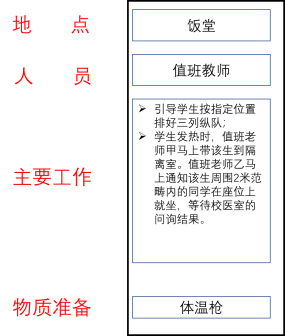 案例四：学生宿舍场景1：学生宿舍门口。负责人：赵春艳（生活老师）、宿管老师（3名）发现病例。学生进入宿舍前宿管指引学生保存1米间距有序进行体温探测（红外线体温测量仪），发现一名学生发热（额温大于37.3度）。宿管老师通知生活老师和校医。宿管老师甲戴口罩手套让学生戴上口罩带领发热学生（保持一米间距）前往临时留观点交由校医处置。（处置方法同案例一）角色扮演：生活老师学生（特殊学生1人：张孝阳，普通学生8人：陈梓聪，钟智东，宁俊，何嘉熙，秦浪，洪靖韬，姚明博，周梓康，罗子杰）物资准备：测温仪、体温枪、防护口罩、免洗洗手液、垃圾桶。场景2：宿舍内。负责人：赵春艳（生活老师）、宿管老师发现病例。放学后，学生小D在宿舍忽然觉得胸闷、头痛，马上报告宿管老师。宿管老师做好防护，用体温枪测量该生体温（额温38.2），宿管老师报告给生活老师，并通知校医，指引学生正确戴好口罩保持1米间距去临时医疗点交由校医进行进一步处置。校医穿好防护服或工作服，戴口罩和手套，让学生用免洗洗手液洗手，更换口罩入座（保持安全距离1米以上）。对发热学生用水银体温计进行体温复测体温38.8，做好登记，进行流行病学筛查，询问包括14天内是否有到疫情地区的历史或与相关病例的接触史等。发现学生无相关接触史或病史，校医上报给黄埔区疾控中心通知接应，并通知当值班主任，马上通知家长来校接人马上送去发热门诊就诊。若学生家长不能马上到达，通知学生家长打电话通知120救护车由生活老师陪同，送该学生到相关发热门诊进行诊断观察。救护车把学生接走。校医和班主任跟进该生身体情况。当值行政通报上级教育部门。角色扮演：值班行政（倪海腾）、校医（王国蓉 13570911916）、班主任（王天源）、学生家长（郑硕凯）、患病学生（特殊学生扮演者1人：罗子杰）物资准备：指示牌、流行病学史调查表、校医工作服、口罩、手套、临时留观点标准配置物资（校医室）。场景3：集中医学观察宿舍。负责人：赵春艳（生活老师）、宿管老师、保洁阿姨、转移宿舍。转移发热学生同一宿舍的同学有序前往集中医学观察宿舍进行观察。进入集中医学观察区由宿管老师引导学生更换口罩进行集中医学观察区进行隔离观察。由生活老师做好疫情宣教疫情宣教，必要时心理老师进行临时心理疏导。观察区保证一人一房，每天监测学生体温和身体情况做好记录。消毒人员用气压喷壶装适当浓度的消毒液进行消毒。地面用有效氯浓度为 500mg/L—1000mg/L 的消毒剂拖拭，作用 30 分钟后再用清水拖拭干净；桌椅等高频接触的部位可用有效氯浓度为500mg/L的消毒剂擦拭，作用30 分钟后再用清水擦拭干净。消毒后开窗通风。消毒结束后保洁人员做好消毒登记，并通知校医进行检查。若发热学生排查新冠肺炎感染，同宿舍学生身体状况无恙则可解除医学观察。角色扮演：生活老师（赵春艳） 、宿管老师、心理教师（张文婷）、保洁阿姨、同宿舍学生（普通学生扮演者6人：陈梓聪，钟智东，宁俊，何嘉熙，秦浪，洪靖韬）物资准备：指示牌、流行病学史调查表、体温枪、工作服、口罩、手套、临时留观点标准配置物资（同校医室）、消毒药品。七、演练要求1、各参加演练的行政部门和人员要积极配合本次演练工作，安排人员，做到定人、定岗、定责，落实措施，圆满完成本次演练。2、演练人员戴好口罩，并按要求与他人保持一定的距离。广州市黄埔职业技术学校2021年12月19日学校校医室就诊师生筛查登记表（此表应由医务人员填写，减少就诊人员接触分诊台物品）一、基本信息姓名：                 性别：□男   □女         本人联系电话：       院系：                 班级：                                      身份证号：联系人（辅导员/亲属）及电话：二、流行病学史（如有请在□内打√）1.发病前14天内有湖北省及周边地区，或境内其他有病例报告社区，或境外疫情严重国家或地区的旅行史或居住史？                                                                                      否□   是□2.发病前14天内与新型冠状病毒感染者（核酸检测阳性者）有接触史？否□   是□3.发病前14天内曾接触过来自湖北省及周边地区，或境内其他有病例报告社区，或境外疫情严重国家或地区的发热或有呼吸道症状的患者？ 否□   是□4.聚集性发病（14天内在小范围如家庭、办公室、学校班级、宿舍等场所，出现2例及以上发热和/或呼吸道症状的病例）？   否□  是□5.其它需要报告的情况：三、临床表现：是否有以下症状？（如有请在症状前打√，并填写具体情况）□发热，体温：额温（必填）（      ）℃，额温升高时测腋温（      ）℃□咳嗽   □头痛   □乏力  □皮疹  □呕吐，（      ）次/天          □腹泻，（      ）次/天□其它症状（请注明）：                                               填表人：                  填表时间：分工或参演角色名单信息联络王国蓉（社区、疾控中心联系）、梁炳新（教育局上级部门联系）校园安全唐斌物资保障总务处消毒保洁物管 保洁阿姨学生工作倪海腾、张绵江、陈锐教职工作梁炳新、项旭东危机舆情沟通梁炳新值班行政按实际安排班主任代表王天源、邹声红、杨诗翠、李海生（因事不能到场自行找人替换）校医王国蓉 梁艺华宿舍管理员赵春艳心理干预张文婷行政方案梁炳新饭堂秩序维持及角色钟惠文、邓士谦、饭堂工作人员3人特殊学生教师扮演。特殊学生志愿者5人，劳动周学生（李海生负责安排人员）普通学生服务周学生10人。含工作人员及其他场景角色。其他所有参加演练的领导与老师（注意穿着方便行动的休闲服和运动鞋，可自愿携双肩背包、进场）穗东街社区卫生服务中心：29835378穗东街社区卫生服务中心：29835378黄埔区疾病控制中心：82111436教育局思政安保科：82181123教育局廖新华：13725128661广州开发区医院：82087088-60100中山大学附属第一医院东院：82398120穗东街社区卫生服务中心：29835378